Добрый день, желаю успехов в освоении нового материала!ТЕМА 31. Журнал РПО в ЕАС ОПСИзучить инструкцию «Журнал РПО» (Приложение №1)Просмотреть видеоролик по ссылке:https://youtu.be/xD65YYiWosEВыполнить задание:а) Назовите, из каких двух частей состоит «Журнал РПО»б) Назовите, какой путь необходимо пройти в меню ЕАС ОПС для открытия «Журнала РПО».в) Перечислите наименование полей с выпадающими списками, для установления параметров для поиска.г) Перечислите какую информацию содержить табличная часть журнала РПО (столбцы).д) Назовите, как в журнале можно найти информацию с адресными данными получателя и отправителя РПО.е) Перечислите какие критерии для поиска отправления заданы на видео в журнале РПО.ж) Перечислите, какая информация об РПО №16399127933256, отразилась на видео при детальном просмотре.Открыть ссылку на видео можно двумя основными способами:Удерживая клавишу «ctrl» двойным щелчком кликнуть по ссылке.Скопировать ссылку и вставить в адресную строку браузера.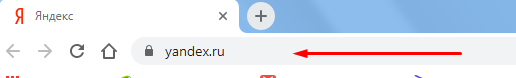 Направить выполненную работу на эл.адрес stef1511@yandex.ru до 25 мая 2020 г.В письме обязательно укажите ФИО студента.При возникновении вопросов, пишите посредством эл почты.